4-H Common MeasuresHealthy Living – CoreDo you pay attention to how much fruit you eat each day?Do you pay attention to how many vegetables you eat each day?Do you pay attention to how much water you drink each day?How often do you eat breakfast?Have you given your family ideas for healthy meals or snacks?At 4-H, did you learn about healthy food choices?Do you pay attention to how active you are each day?Do you pay attention to how much time you spend in front of a screen (TV, computer, tablet, or smart phone)?Do you get to decide how much time you spend in front of a screen (TV, computer, tablet, or smart phone)?At 4-H, did you talk about ways to be active?Do you encourage your friends to make responsible choices?At 4-H, did you talk about risky behaviors?How old are you?What grade are you in? If it is summer break, which grade will you be starting in the fall?Which of the following best describes your gender?Which of the following best describes your race?How many hours do you typically spend on 4-H activities each week?Thank you very much!Please return this form as directed.YesUsuallyNot Really NoYesUsuallyNot Really NoYesUsuallyNot Really NoEvery dayMost daysSome daysNeverYesSort ofNoYesSort ofNoYesUsuallyNot Really NoYesUsuallyNot Really NoYesSort ofNoYesSort ofNoYesUsuallyNot Really NoYesSort ofNo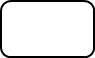 years oldgradeMale (boy)Female (girl)I don’t want to sayAsianBlack or African AmericanHispanic or LatinoNative AmericanNative Hawaiian/Other Pacific IslanderWhite or CaucasianMore than one raceI don’t knowLess than 1 hour1 hour2 hours3 hours4 hours5 or more hours